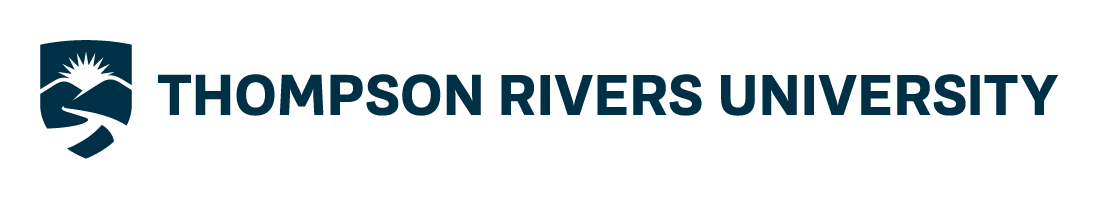 _______ Department Performance Review CommitteeSummative Evaluation of Faculty Member Report[print onto TRU letterhead paper]The ____ Department Performance Review Committee performed a summative evaluation of faculty member XXX, during the academic year, in accordance with Article 7 of the TRU/TRUFA Collective Agreement.  XXX is a (tenured/tenure-track /LTC--tripartite/bipartite)/ (sessional) faculty member in (role/position/ and any other relevant special circumstances) in the _______  Department. The Performance Review Committee for this Summative Evaluation was comprised of: [include all those at meeting of final review and vote] name (Chair); name (Faculty Association Representative); name; name; and name.The PRC used the following evidence (as per Article 7.3.7.2) in this summative evaluation:(List evidence that was used)The ____ Department has instructed the PRC that the standards to be met for purposes of summative evaluation are as follows:(List Departmental standards to be met in teaching/professional role, scholarship, and/or service)The PRC has concluded that XXX (has/has not) met the required standards for the following reasons:list the reasons, using objective data from instruments used to evaluate teaching (questionnaires and observations), scholarly activity (as applicable), service, and/or professional role (as applicable). in the case of a successful review, briefly add positive attributes noted in the case of an unsatisfactory evaluation only,  add recommendations for improvement.                             __________________________Performance Review Committee Chair   ___________ Department